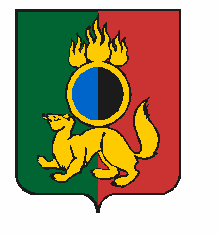 АДМИНИСТРАЦИЯ ГОРОДСКОГО ОКРУГА ПЕРВОУРАЛЬСКПОСТАНОВЛЕНИЕг. ПервоуральскРуководствуясь частью 17 статьи 161 Жилищного кодекса Российской Федерации, Постановлением Правительства Российской Федерации от 21 декабря 2018 года № 1616 «Об утверждении Правил определения управляющей организации для управления многоквартирным домом, в отношении которого собственниками помещений в многоквартирном доме не выбран способ управления таким домом или выбранный  способ управления не реализован, не определена  управляющая  организация, и о внесении изменений в некоторые акты Правительства Российской Федерации", протоколами рассмотрения заявок претендентов на участие в открытом конкурсе по извещению № 22000186410000000001 от 12 октября 2023 года, признанного несостоявшимся, руководствуясь Уставом городского округа Первоуральск, Администрация городского округа ПервоуральскПОСТАНОВЛЯЕТ:1. Определить общество с ограниченной ответственностью «Управляющая компания  Наш Дом Первоуральск»  (далее – ООО  «УК  Наш  Дом  Первоуральск»)  (ИНН 6625061671, лицензия от 26 апреля 2021 года № 1076) временной управляющей организацией для управления многоквартирными домами в соответствие с перечнем (Приложение № 1).2. Установить срок управления многоквартирными домами, указанными в пункте 1 настоящего постановления, один год со дня подписания настоящего постановления или до выбора собственниками помещений в многоквартирном доме способа управления многоквартирным домом, или до заключения договора управления многоквартирным домом с управляющей организацией, определенной собственниками помещений в многоквартирном доме, или по результатам открытого конкурса, предусмотренного частью 4 статьи 161 Жилищного кодекса Российской Федерации. 3. Утвердить перечень работ и (или) услуг по управлению многоквартирными домами, указанными в пункте 1 настоящего постановления (Приложение № 2).4. Утвердить размер платы за содержание помещений для собственников жилых и нежилых помещений многоквартирных домов, указанных в пункте 1 настоящего постановления (Приложение № 3).5. Управлению жилищно-коммунального хозяйства и строительства городского округа Первоуральск (А.В. Кушев):1) в течение одного рабочего дня со дня принятия настоящего постановления разместить его на официальном сайте Управления жилищно-коммунального хозяйства и строительства городского округа Первоуральск в сети «Интернет» (http://prvugkh.ru/) и в государственной информационной системе жилищно-коммунального хозяйства, а также направить в ООО «УК Наш Дом Первоуральск» и в Департамент государственного жилищного и строительного надзора Свердловской области;2) в течение 5 рабочих дней со дня принятия настоящего постановления направить его собственникам помещений в многоквартирных домах, указанных в пункте 1 настоящего постановления.6. Настоящее постановление разместить на официальном сайте городского округа Первоуральск и опубликовать в газете «Вечерний Первоуральск».7. Контроль за исполнением настоящего постановления возложить на заместителя Главы городского округа Первоуральск по жилищно-коммунальному хозяйству, городскому хозяйству и экологии Д.Н. Полякова.Глава городского округа Первоуральск                                                                     И.В. Кабец29.11.2023№3206Об определении временной управляющей организации для управления многоквартирными домами, расположенными в городе Первоуральске, на улицах: Бурильщиков, Горняков, Энгельса, Добролюбова, Экскаваторщиков